Devoir Droit Exercice n°1 : Vrai ou faux ?Le droit doit toujours sanctionner les agissements immoraux ?Le droit évolue avec les valeurs collectivesLa liberté permet de faire tout ce que l’on veutLa fraternité implique l’entraide et la solidaritéLe droit favorise les rapports de force.La légitimité se mesure à l’envie de faire quelque chose.La règle de droit est générale pour assurer l’égalité de tous.Chacun est libre de choisir s’il accepte de respecter la règle de droit.Le droit permet de savoir ce qu’il est possible de faire ou non.Exercice n°2 : Les fonctions du droit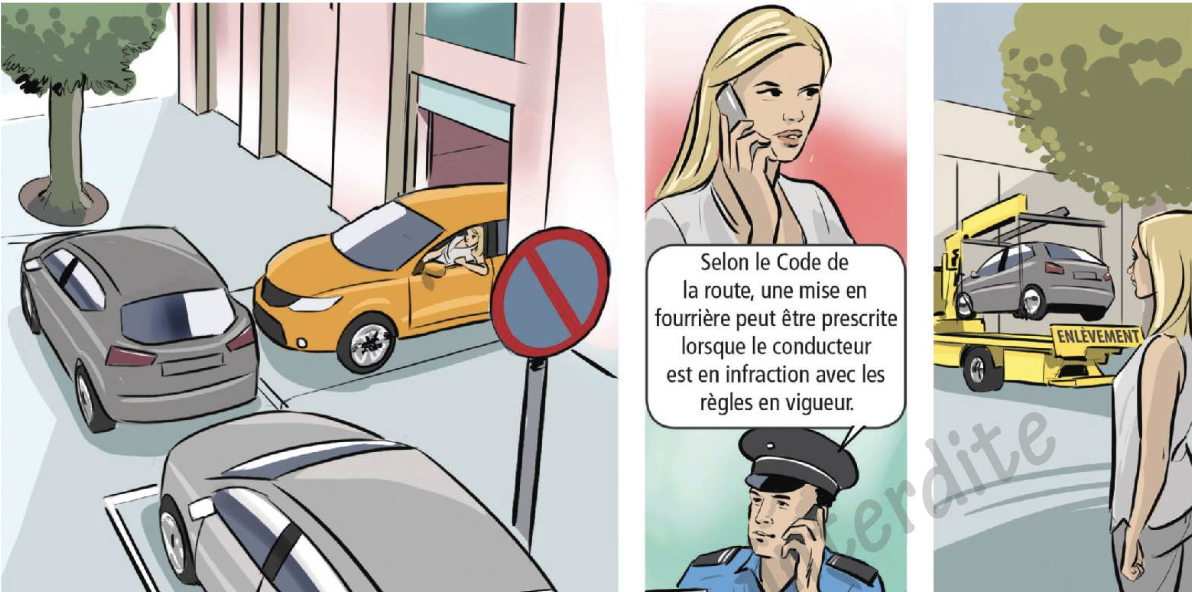 1. Préciser le problème rencontré par mme Legrand dans cette situation.2. Expliquer comment le droit a permis à mme Legrand de trouver une solution pacifique à son problème.3. Quelles sont les deux fonctions du droit ?Exercice n°3 : Connaissances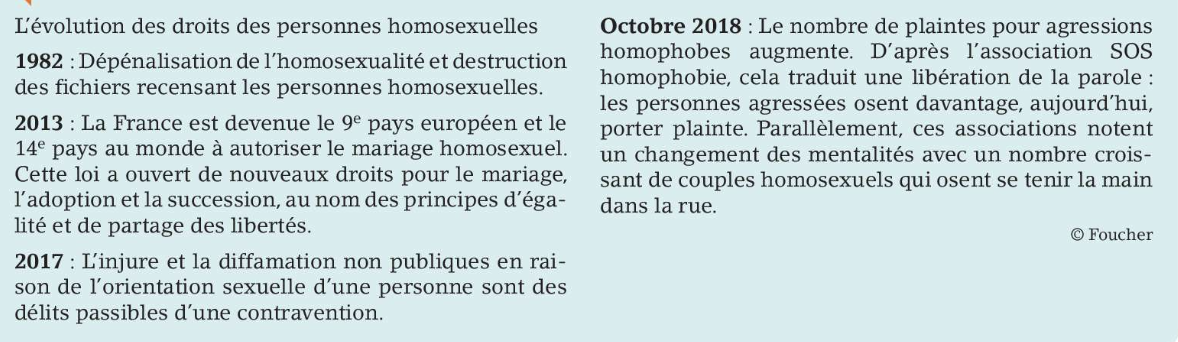 Après avoir réalisé une lecture attentive du document, montrer que le droit n’est pas figé en prenant un exemple différent de celui que vous venez de lire.Répondre aux questions dans l’ordre indiquéQuestion 1 : Complétez le tableau ci-dessous en suivant les consignes.Question 2 : Complétez le tableau ci-dessous en suivant les consignes :Question 3 : Hiérarchisez les règles de droit suivantes par ordre d’importance, en commençant par celle qui s’impose aux deux autres.Lois, décrets, constitution, traités internationauxExercices n°4 : La situation à étudier :Vous disposez de l’annexe 1Questions : Q4 : Qualifiez les acteursQ5 : Qualifiez leur relation juridiqueQ6 : Relevez dans le texte de la situation quel est le problème juridique Vous disposez des documents 1 à 5Q7 : Identifiez le document 3 et son objet.Q8 : Précisez son rôle par rapport à la loi L3132-12 (document 2).Q9 : Résumez le raisonnement du conseil d’État dans sa décision du 24 février 2015 (document 4) pour rejeter la demande des syndicats qui ne veulent pas de l’ouverture le dimanche.Q10 : Quelle est la partie de la loi L3132-12 (document 2) qui a été étudiée par le conseil d’État dans sa décision du 24 février 2015 (document 4)? Q11 : Quel est l’apport du Conseil d’État par rapport à la loi L3132-12 (document 2) ?Q12 : À quelle formalité Isabelle devra-t-elle souscrire si elle accepte de travailler le dimanche ? Justifiez.Q13 : Si Isabelle refuse de travailler le dimanche la société Bricoflex peut-elle la licencier (la congédier) ? Justifiez.Annexe 1 pour la qualification juridique (par ordre alphabétique)Sources juridiques (legifrance.fr, infosdroit.fr):Document 1  Article de loi L3132-3 du code du travail Dans l'intérêt des salariés, le repos hebdomadaire est donné le dimanche.(Vocabulaire : hebdomadaire = de la semaine)Document 2 Article de loi  L3132-12 du code du travail  Certains établissements, dont le fonctionnement ou l'ouverture est rendu nécessaire par les contraintes de la production, de l'activité ou les besoins du public, peuvent de droit déroger à la règle du repos dominical en attribuant le repos hebdomadaire par roulement.Vocabulaire : déroger à = ne pas respecter,   repos dominical = repos le dimanchePage 2/3Document 3Décret n° 2014-302 du 7 mars 2014 Le Premier ministre,
Sur le rapport du ministre du travail, de l'emploi, de la formation professionnelle et du dialogue social, […]Art. 1er Le tableau des catégories d’établissements […] admis, en application de l’article L. 3132-12, à donner le repos hebdomadaire par roulement, est complété comme suit […] : « Bricolage (établissements de commerce de détail) ».Vocabulaire : par roulement = des salariés travaillent  le dimanche, d’autres sont de repos,  mais ce ne sont pas toujours les mêmes.  Hebdomadaire = de la semaine, le dimancheDocument 4  Vocabulaire : requête = demandeConseil d’État = juridiction suprême (tribunal) qui tranche les litiges (les problèmes) relatifs aux actes des administrations. CGT = confédération générale du travail (c’est un syndicat de salariés)Le Conseil d'État… Arrêt (décision) du 24 février 2015Par une requête du 19 novembre 2014 au Conseil d'État, la Fédération CGT des personnels du commerce, de la distribution [… ] demande au Conseil d'État d'annuler pour excès de pouvoir le décret n° 2014-302 du 7 mars 2014 portant inscription des établissements de commerce de détail du bricolage sur la liste des établissements pouvant déroger à la règle du repos dominical ; […]Considérant qu’il ressort des pièces du dossier que le bricolage est une activité de loisir pratiquée plus particulièrement le dimanche ; qu’eu égard à la nature de cette activité, la faculté de procéder, le jour même, aux achats des diverses fournitures en permettant l’exercice est nécessaire à la satisfaction de ce besoin ; que le pouvoir réglementaire a ainsi pu regarder l’ouverture des magasins de bricolage le dimanche comme nécessaire à la satisfaction des besoins du public au sens de l’article L. 3132-12 du code du travail[…]Décide  que les requêtes de la Fédération CGT des personnels du commerce, de la distribution, […] sont rejetées.Document  5Article L3132-25-4 du code du travail […]Seuls les salariés volontaires ayant donné leur accord par écrit à leur employeur peuvent travailler le dimanche […]. Le salarié d'une entreprise bénéficiaire d'une telle autorisation qui refuse de travailler le dimanche ne peut faire l'objet d'une mesure discriminatoire dans le cadre de l'exécution de son contrat de travail. Le refus de travailler le dimanche pour un salarié d'une entreprise bénéficiaire d'une telle autorisation ne constitue pas une faute ou un motif de licenciement. […]Vocabulaire : discriminatoire = qui fait la distinction entre des personnesComplétez les …… des définitions suivantesIndiquez par une croix s’il s’agit :Indiquez par une croix s’il s’agit :Indiquez par une croix s’il s’agit :Complétez les …… des définitions suivantesDroit nationalDroit communautaireSource complémentaire du droit ……………………….………………  est un texte qui fixe un objectif à atteindre aux États qu’il vise  mais qui les laisse libres quant au choix des moyens et de la forme pour y parvenir.…………………………….……….. est l’ensemble des décisions de justice (arrêts et jugements) rendues par les cours et les tribunaux pour la solution d’une situation juridique donnée.……………………………………… organise les pouvoirs publics composant l’État (compétences, désignation). ……………………………………… concerne des domaines définis par l’article 34 de la Constitution française. (Exemples : droits et garanties fondamentales aux citoyens, nationalité, impôts, famille, travail).Doc n°Règle de droitIndiquez la ou les autorité(s) légitime(s) dont émane la règleIndiquez par une croix s’il s’agit :Indiquez par une croix s’il s’agit :Doc n°Règle de droitIndiquez la ou les autorité(s) légitime(s) dont émane la règlePouvoir législatifPouvoir exécutif1Décret2Loiassuréassureurbailleurconsommateurcontrat d'assurancecontrat de bailcontrat de consommationcontrat de prestation de servicecontrat de prêtcontrat de travailcontrat de venteemployeuremprunteurfiliationlocatairemajeur/emariagemineur/epacspersonne moralepersonne physiqueprêteurprofessionnelpropriétairesalariévoisin